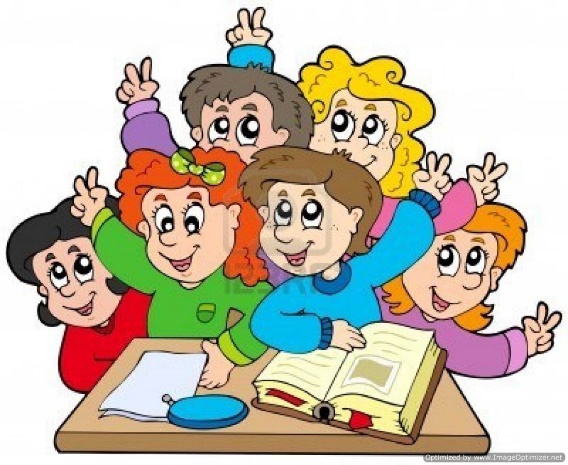                 A tjedan 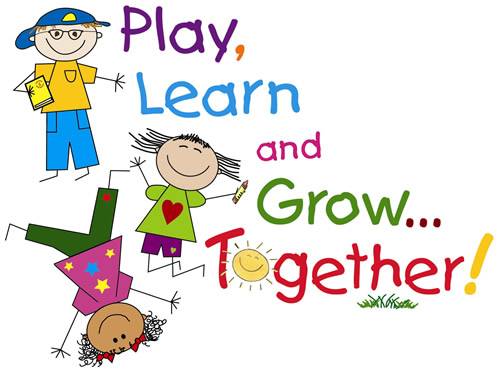            B tjedan  PONEDJELJAKUTORAKSRIJEDAČETVRTAKPETAK1.SRHJTJ aPIDTJ c8:00 – 8:452.MATTJ cMATHJEJ8:50-9:353.PIDMATEJLKHJ9:55-10:404.HJGKHJVJMAT10:45-11:305.VJDopunska nastavaDodatna nastava MATKreativna radionica11:35-12:20PONEDJELJAKUTORAKSRIJEDAČETVRTAKPETAK1.VJTZK cVJTZK cMAT12:30–13:152.HJEJMATPIDTZK b13:20-14:053.MATPIDHJEJHJ14:20-15:054.SRHJLKHJGK15:10-15:555.Dopunska nastavaMATDodatna nastavaMATKreativna radionica16:00-16:45